29.3.2019.Vtool, ČačakPromocija projekta Erasmus+ PT&SCHE u kompaniji Vtool ČačakU petak 29. marta 2019. godine, u kompaniji Vtool u Čačku predstavljen je projekat Erasmus+ “Introduction of part-time and short cycle studies in Serbia” PT&SCHE. Tokom prezentacije su opisani najvažniji rezultati i aktivnosti projekta, kao i najvažniji segment koji se tiče saradnje sa privredom i realizacija studija kratkih ciklusa. Vtool kompanija je osmislila i razvila alat Cogita koji pomaže da se bagovi na mikročipovima eliminišu 10 puta brže, a saradjuju sa Apple i Facebook kompanijama.Direktor tehnološko razvojne IT firme Vtool gospodin Hagai Abel je sa velikom pažnjom saslušao mogućnosti koje se nude u okviru regulativa visokog obrazovanja u Srbiji.Prezentaciji su prisustvovali zaposleni i saradnici firme, a saopštene su im i najnovije informacije o uključivanju kratkih programa studija u Zakon o visokom obrazovanju i predstavljanje Pravilnika o realizaciji kratkih programa studija. Nakon duže diskusije, predstavnici FTN Čačak i kompanije Vtool su došli do zaključka da bi bilo veoma korisno da se pripremi i realizuje kratki program studija u oblasti Verifikacija mikročipova SoC (system-on-the-chip). Ovaj studijski program bi morao da se realizuje na jesen 2019/20. U realizaciji ovog kratkog programa studija bi učestvovali i inženjeri firme Vtool.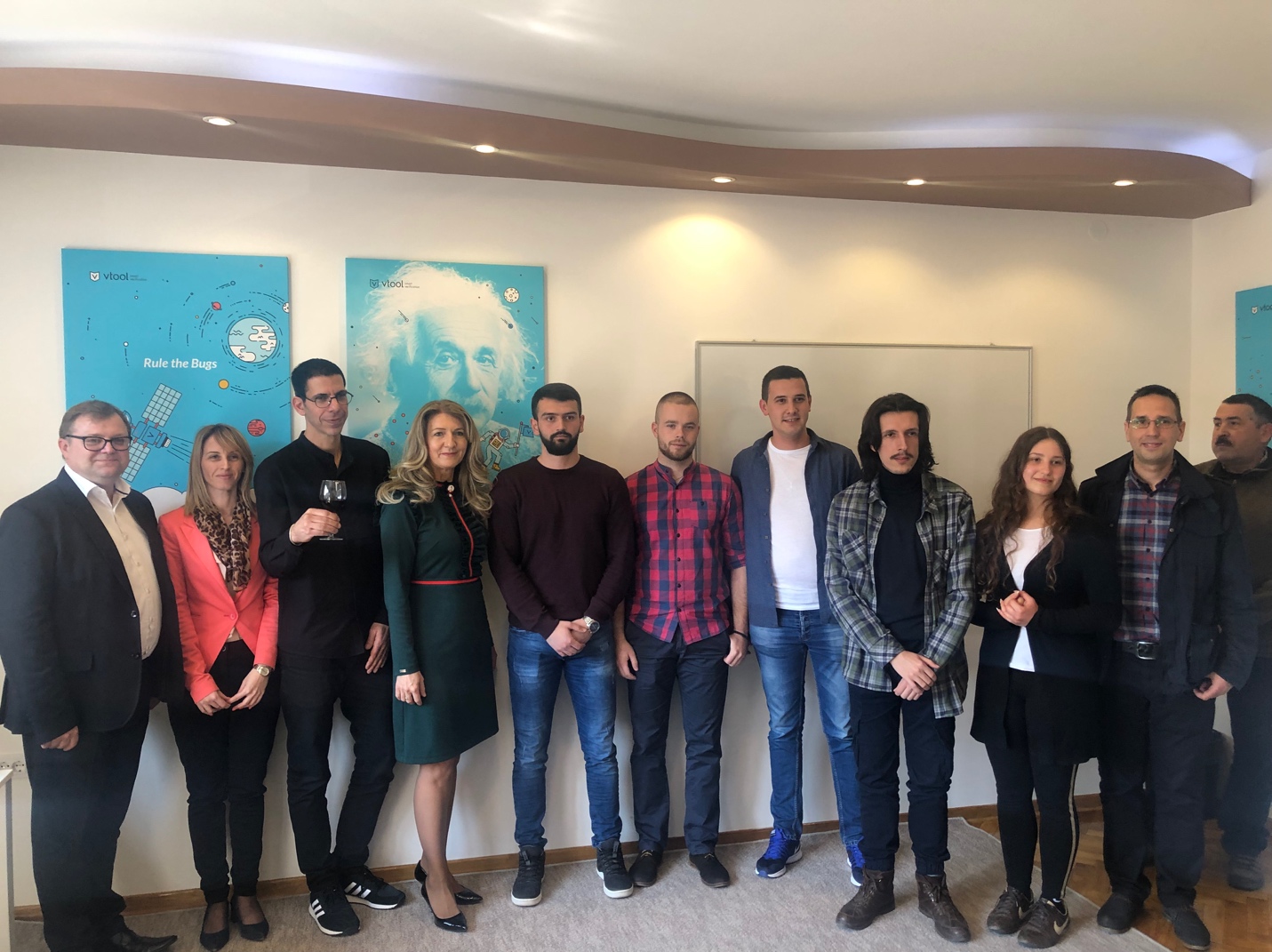 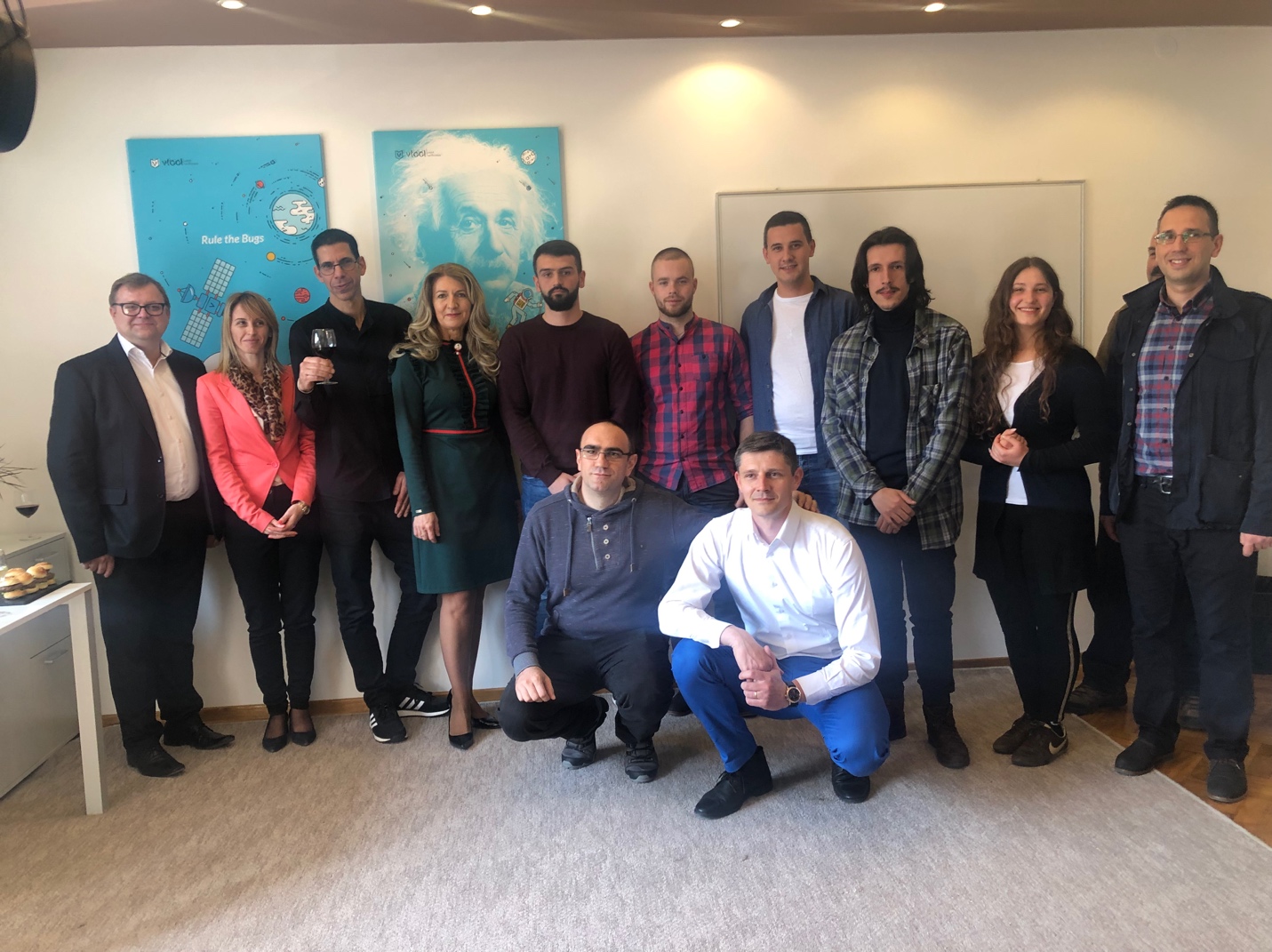 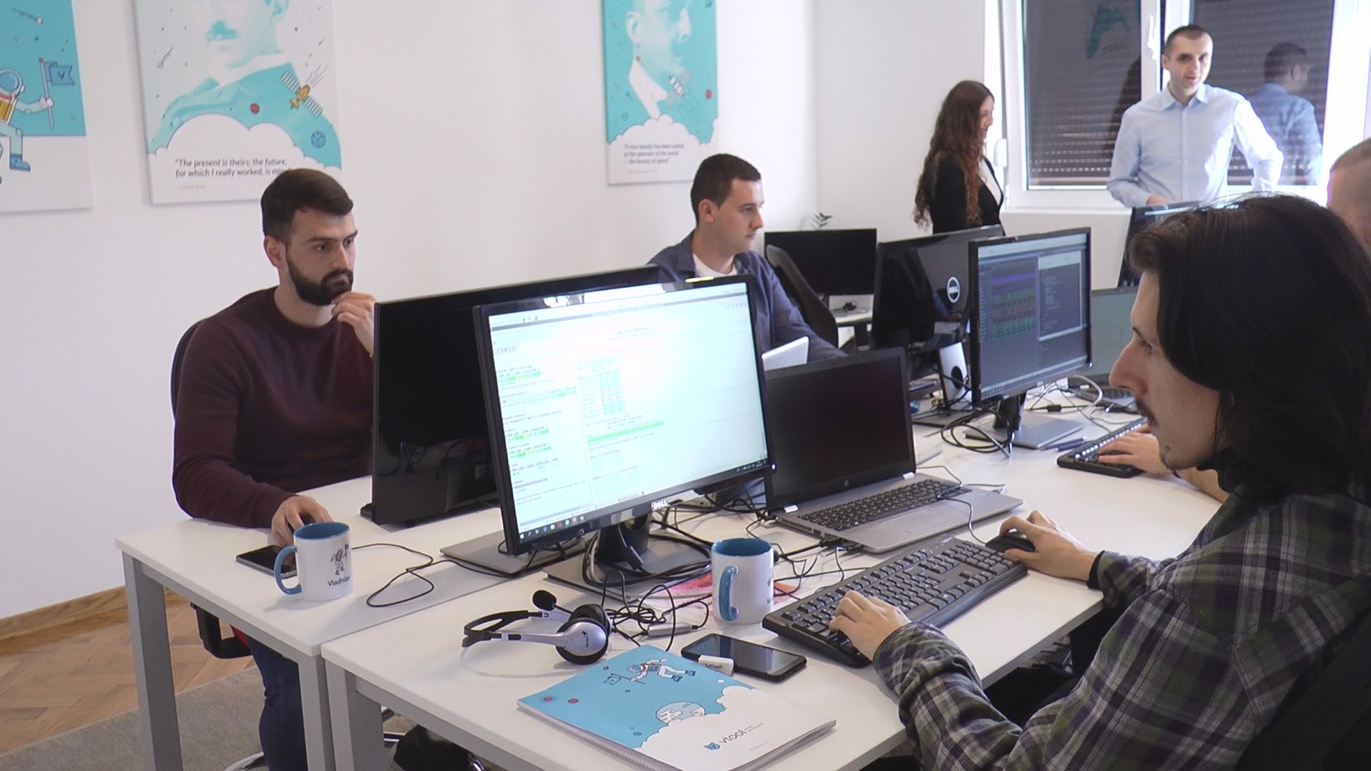 